OSNOVNA ŠOLA BOŠTANJ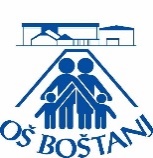 VLOGA ZA PRIDOBITEV STATUSA UČENCA ŠPORTNIKA oz. ZA PRIDOBITEV STATUSA MLADEGA UMETNIKAStarši učenca/ke ………………….…………………………………… iz ……….. razreda, rojenega/e ………………………, stanujočega/e ……………………………………………………..., želimo v šolskem letu …………………… za svojega otroka pridobiti status: učenca perspektivnega športnika: …………………………………………………….                                                                                                   (vrsta dejavnosti) učenca perspektivnega umetnika: ……………………………………………………..                                                                                            (vrsta dejavnosti) učenca vrhunskega umetnika: …………………………………………………………..                                                                                            (vrsta dejavnosti) UTEMELJITEV (pisna dokazila je potrebno obvezno priložiti*): ……………………………………………………………………………………………………… ……………………………………………………………………………………………………… ……………………………………………………………………………………………………… ……………………………………………………………………………………………………… ……………………………………………………………………………………………………… Datum: ……………….     	 Ime in priimek  staršev ali skrbnikov:                  Podpis:                                              …………………………………………….     		……………........................                                             …………………………………………….        		.…………………………………. *Obvezne priloge: za status športnika: potrdilo o registraciji v nacionalni panožni športni zvezi, potrdilo o tekmovanjih v uradnih tekmovalnih sistemih nacionalnih panožnih zvez (perspektivni športniki); za status umetnika: potrdilo o udeleževanju državnih tekmovanj s področja umetnosti (perspektivni mladi umetniki), dokazila o doseženih najvišjih mestih ali doseženih nagradah na državnih tekmovanjih s področja umetnosti (vrhunski mladi umetniki). VLOGO S PRILOGAMI ODDATI DO KONCA SEPTEMBRA! 